lMADONAS NOVADA PAŠVALDĪBA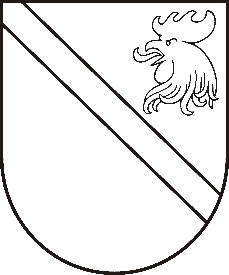 Reģ. Nr. 90000054572Saieta laukums 1, Madona, Madonas novads, LV-4801 t. 64860090, fakss 64860079, e-pasts: dome@madona.lv ___________________________________________________________________________MADONAS NOVADA PAŠVALDĪBAS DOMESLĒMUMSMadonā2018.gada 19.jūnijā								Nr.249									(protokols Nr.10, 6.p.)Par 29.03.2018. saistošo noteikumu Nr.3 „Lokālplānojuma zemes vienībās ar kadastra Nr.70010011570; 7001011569; 70010011571; 70010011572, 70010011373, Saules ielā,  Madonas pilsētā, Madonas novadā, kas groza Madonas novada teritorijas plānojumu, teritorijas izmantošanas un apbūves noteikumi un grafiskā daļa” atcelšanu un lokālplānojuma pilnveidotās redakcijas sagatavošanu un nodošanu publiskai apspriešanaiMadonas novada pašvaldības dome 29.03.2018. izdeva saistošos noteikumus Nr.3 „Lokālplānojuma zemes vienībās ar kadastra Nr.70010011570; 7001011569; 70010011571; 70010011572, 70010011373, Saules ielā,  Madonas pilsētā, Madonas novadā, kas groza Madonas novada teritorijas plānojumu, teritorijas izmantošanas un apbūves noteikumi un grafiskā daļa”.Lokālplānojuma izstrādes vadītāja sadarbībā ar Vides aizsardzības un reģionālās attīstības ministrijas speciālistiem konstatēja nepilnības lokālplānojuma grafiskās daļas pamatnē. Līdz ar to nepieciešams pilnveidot lokālplānojuma redakciju atbilstoši konstatētajām nepilnībām un nodot to publiskai apspriešanai uz laiku, kas nav īsāks par trijām nedēļām.Pamatojoties uz Teritorijas attīstības plānošanas likuma 12.pantu, likuma „Par pašvaldībām” 43.pantu, Ministru kabineta 14.10.2014. noteikumu Nr.628 „Noteikumi par pašvaldību teritorijas attīstības plānošanas dokumentiem” 88.2. un 91. punktu, atklāti balsojot: PAR – 10 (Zigfrīds Gora, Ivars Miķelsons, Andrejs Ceļapīters, Andris Dombrovskis, Antra Gotlaufa, Artūrs Grandāns, Valda Kļaviņa, Rihards Saulītis, Aleksandrs Šrubs, Gatis Teilis), PRET – NAV,  ATTURAS – NAV, Madonas novada pašvaldības dome  NOLEMJ:Izdot saistošos noteikumus Nr.10 ”Par  Madonas novada pašvaldības 2018.gada 29.marta saistošo noteikumu Nr.3 „Lokālplānojuma zemes vienībās ar kadastra Nr.70010011570; 7001011569; 70010011571; 70010011572, 70010011373, Saules ielā,  Madonas pilsētā, Madonas novadā, kas groza Madonas novada teritorijas plānojumu, teritorijas izmantošanas un apbūves noteikumi un grafiskā daļa” atcelšanu”.Pilnveidot lokālplānojuma zemes vienībās ar kadastra Nr.70010011570; 7001011569; 70010011571; 70010011572, 70010011373, Saules ielā,  Madonas pilsētā, Madonas novadā, kas groza Madonas novada teritorijas plānojumu 1.redakciju.Nodot publiskai apspriešanai pilnveidoto lokālplānojuma zemes vienībās ar kadastra Nr.70010011570; 7001011569; 70010011571; 70010011572, 70010011373, Saules ielā,  Madonas pilsētā, Madonas novadā, kas groza Madonas novada teritorijas plānojumu, redakciju.Paziņojumu par saistošo noteikumu atcelšanu publicēt oficiālajā izdevumā „Latvijas Vēstnesis”, laikrakstā „Madonas novada Vēstnesis” un Madonas novada pašvaldības mājaslapā.Pielikumā: Saistošie noteikumi Nr.10.Domes priekšsēdētāja vietnieks					Z.Gora